Specialist Behaviour Support Services 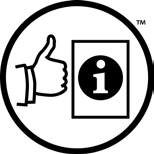 Hard WordsThis book has some hard wordsThe first time we write a hard word the word is in blue we write what the hard word means. 	You can get help with this book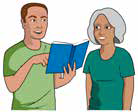 You can get someone to help youread this bookknow what this book is about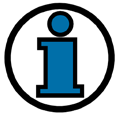  find more informationAbout this book			This book is written by Specialist Behaviour Support Services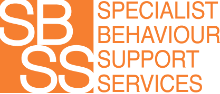 Specialist Behaviour Support Services is also called SBSSThis book is written so service users know how  SBSS  works and what rules are followed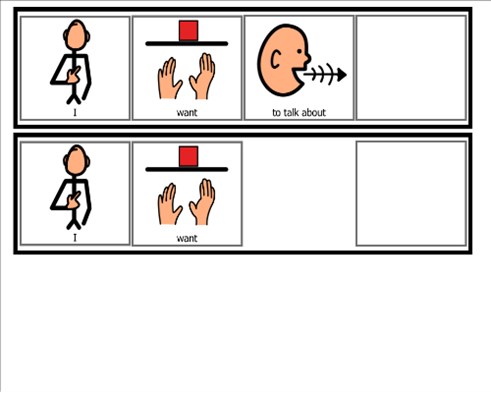 A service user is a person who chooses to get support from SBSSAbout SBSS 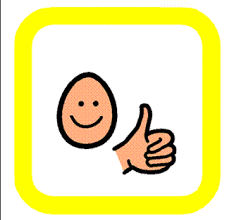 SBSS uses positive behaviour support Positive behaviour support means changing things to help a person feel better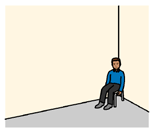 Positive behaviour support also means fewer or no restrictive practicesRestrictive practices are things that stop people from doing what they wantAbout Restrictive Practices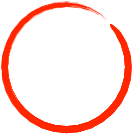 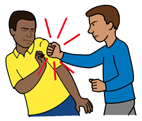 	We will only use restrictive practices 
	to stop people from getting hurt 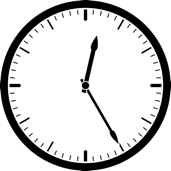 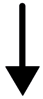 	If we use a restrictive practice, 	it will be for as little time as possibleTypes of Restrictive Practices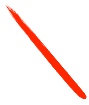 Forcing a person 
to be on their own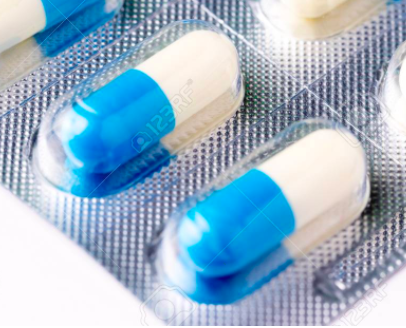 Using medicine 
to change a person’s behaviour 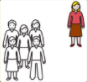 Separating a person 
from everybody else 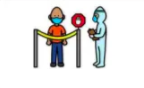 Restricting a person’s access 
to places or things Your rights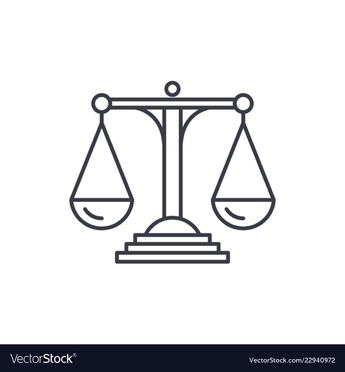 
Everyone has rights, like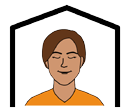 The right to be safe 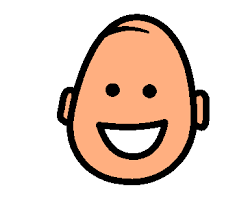 The right to be happy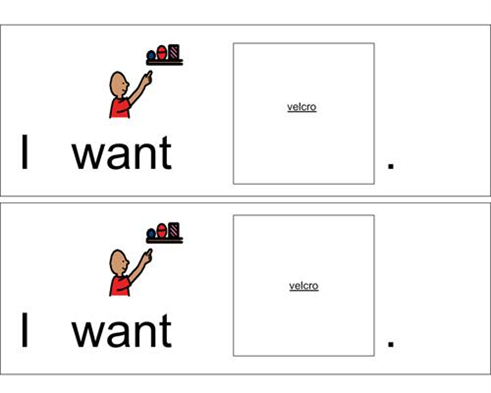 The right to choose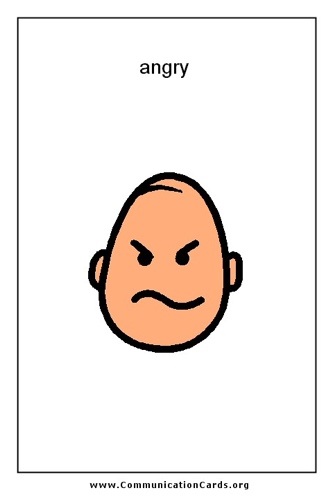 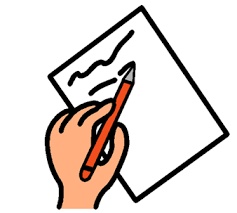 You also have the right to make a complaint 
	if you don’t like somethingContact Us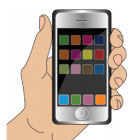 		0466 394 771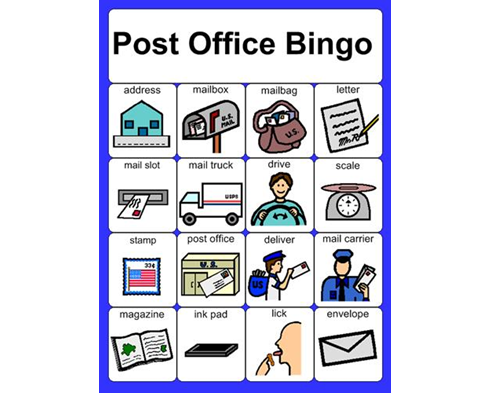                      referrals@sbss.org.au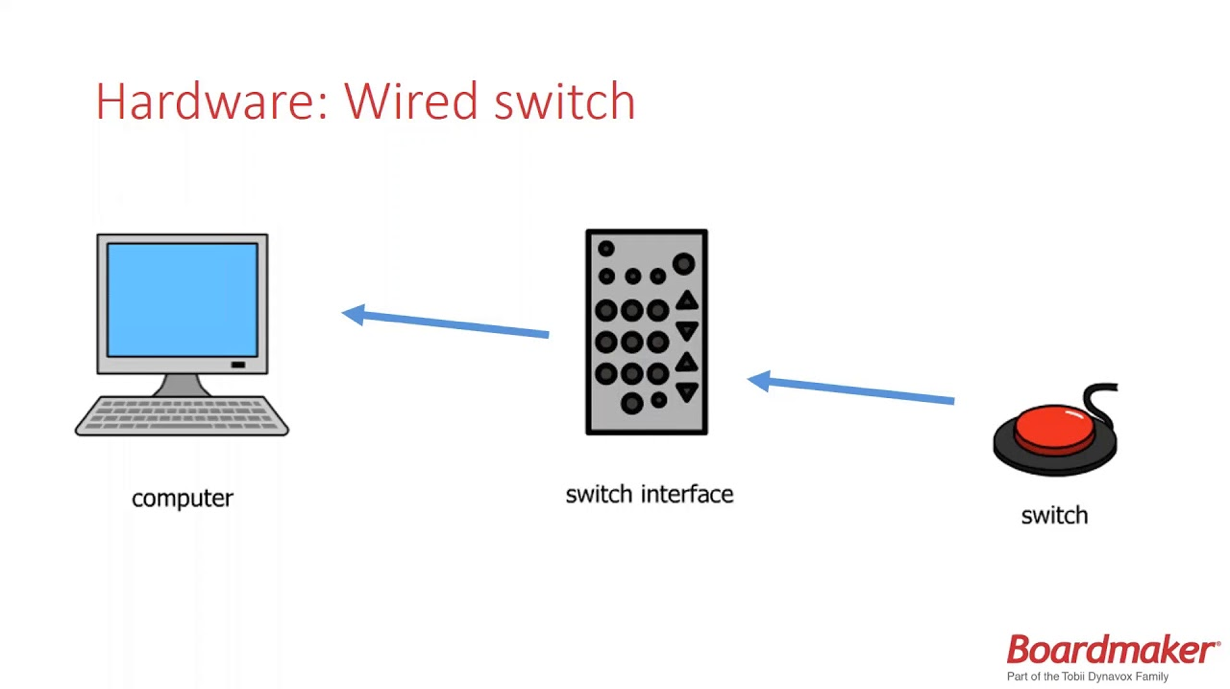 specialistbehavioursupport.com.au